Cheerleading Winter CampCorso e Camp Internazionaleper Tecnici ed Atleti/eDal 2 al 6 Gennaio 2019 suddiviso in due turniLa Federazione organizza con la collaborazione di tecnici ICU un Camp Nazionale ed Internazionale di allenamento per l’attività sopra citata comprendente l’11° corso Nazionale per Tecnici  delle specialità del Cheerleading per tutti i livelli. I Docenti dei corsi, messi a disposizione da Springtumbling e FISAC, sono scelti fra i migliori specialisti nelle singole specialità.I Corsi saranno organizzati in moduli teorici e pratici in relazione al numero di iscritti partecipanti ed avranno come obbiettivo la conoscenza e lo studio delle parti indispensabili e di base per le varie specialità della disciplina Cheerleading.Saranno suddivisi in 2 periodi: primo periodo per coach e atleti livello 1-2-3, secondo periodo per Coach e atleti 4-5-6- livello.I docenti : Henri Haukkovaara , Hamilton Mason dello Staff Springtunbling. I tecnici saranno a disposizione di tutti i corsisti per la discussione e la risoluzione delle problematiche specifiche presentate dai singoli partecipanti.Il Camp riservato ad atleti/e di qualunque livello sarà specificatamente pratico e sviluppato in allenamenti di 2.5 ore alla mattina e 2.5 ore al pomeriggio effettuati in palestre altamente specializzate ed attrezzate, ed avrà come obbiettivo lo sviluppo delle conoscenze tecniche individuali e l’apprendimento corretto degli elementi richiesti dal codice internazionale.A tutti/e i/le partecipanti sarà rilasciato attestato di partecipazione.Il corso sarà diviso in due moduli in periodi adiacenti:PERIODO 1° da Mercoledi 2 Gennaio  mattina a Venerdi 4 Gennaio 2019 mattina (possbilità di arriva l’1 gennaio sera)riservato a coach e atleti dal livello 1 al livello 3 per gruppiPERIODO 2°: da Venerdi 4 Gennaio  Pomeriggio a Domenica 6 Gennaio 2019 pomeriggio riservato a coach e atleti dal livello 4 al livello 6 per gruppiLOCALITA: Centro tecnico Nazionale F.I.S.A.C. – Villaggio dell’Accademia . CesenaticoORARI: saranno definiti dai docenti in relazione al numero ed alle qualità tecniche dei partecipanti.PROGRAMMA :arrivo dei partecipanti del 1° periodo entro le 9.00 di Mercoledi 2 Gennaio 2019 e sistemazione (possibilità di arrivare l’1 gennaio sera). Lezioni a partire dalle 10.30 del 2 Gennaio, Venerdi 4 Gennaio partenza dopo il Pranzo.Arrivo dei partecipanti del 2°periodo mattina di Venerdi 4 Gennaio e sistemazione . Lezioni a partire da Venerdi 4 pomeriggio. Domenica 6 Gennaio 2019 partenza dei  partecipanti nel pomeriggio dopo le lezioni e gli allenamenti.LOGISTICA: Alloggio presso il Villaggio dell’Accademia, in camere con bagno, con formula “pensione completa”, con inizio da Mercoledi 2 Gennaio 2019 fino al pranzo di Venerdi 4 Gennaio compreso per i partecipanti al 1° periodo.Alloggio presso il Villaggio dell’accademia, in camere con bagno, con formula “pensione completa” con inizio dal Pranzo di venerdi 4 gennaio 2019 fino al pranzo di domenica 6 gennaio 2019 compresi per i partecipanti del 2° periodo.Trasporto da e per la stazione di Cesenatico GratisPARTECIPAZIONE: La partecipazione agli allenamenti è subordinata al possesso del (per gli atleti) certificato medico di non controindicazione all’attività sportiva e assicurazione personale o tramite il proprio club. La partecipazione ai corsi per tecnici è subordinata al possesso di età superiore ai 16 anni al momento dell’effettuazione.COSTO: € 185 sia pe tecnici che per atleti, tutto compreso per ciascun singolo periodo.Solo allenamento o Corso € 100.00 per ciascun singolo periodoEventuale pranzo aggiuntivo € 10.00 su prenotazioneOFFERTA SPECIALE: per coloro che desiderassero seguire entrambi i corsi €350.00 tutto incluso.I tecnici con al seguito almeno 10 atleti, corso e alloggio gratis !Moduli di prenotazione ed iscrizioni in allegatoTermine ultimo per le iscrizioni  16 Dicembre 2018			Il Presidente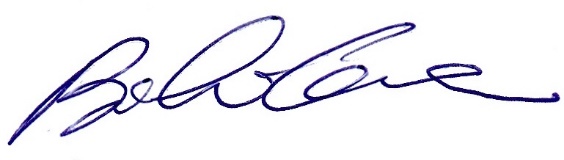           (Bianchi Cesare)